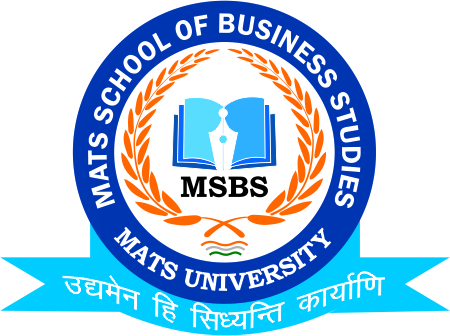 NOTICEPlacement Drive- Rama Motors (Tata Motors)Venue-Bhanpuri Near Banjari Mandir14th   Feb.2023Date:9th Feb.  2023This is to inform to all the Students of B.Com-6th Semester (Hons.) that the MATS School of Business Studies is going to conduct Placement Drive in Off Campus Mode in Rama Motors (Unit of Tata Motors) on 14th   Feb.2023, So all the registered students of respective class are instructed to be presentVenue: Rama Motors, Near Banjari Mandir, Bhanpuri RaipurTiming: 02:00 pmFaculty Coordinator:Mr. Deeptanshu Sharma                                                                                                                           HOD                                                                                                                          MSBSDated: 9th Feb.2023Raipur